23 сентября 2021 г. проведено мероприятие вне библиотеки для воспитанников Центра помощи детям, оставшимся без попечения родителей. Мероприятие было посвящено теме дружба под названием «В дружбе – сила». Дети активно участвовали в беседе, рассуждали на такие вопросы:  «Что такое – дружба?», «Кого можно назвать другом?», «Дружба – это труд?». Ребята и педагоги активно участвовали в играх на сплочение коллектива «Волшебный клубок», «Веселый мяч», «Передай сигнал», «Загадочное дерево Дружбы». 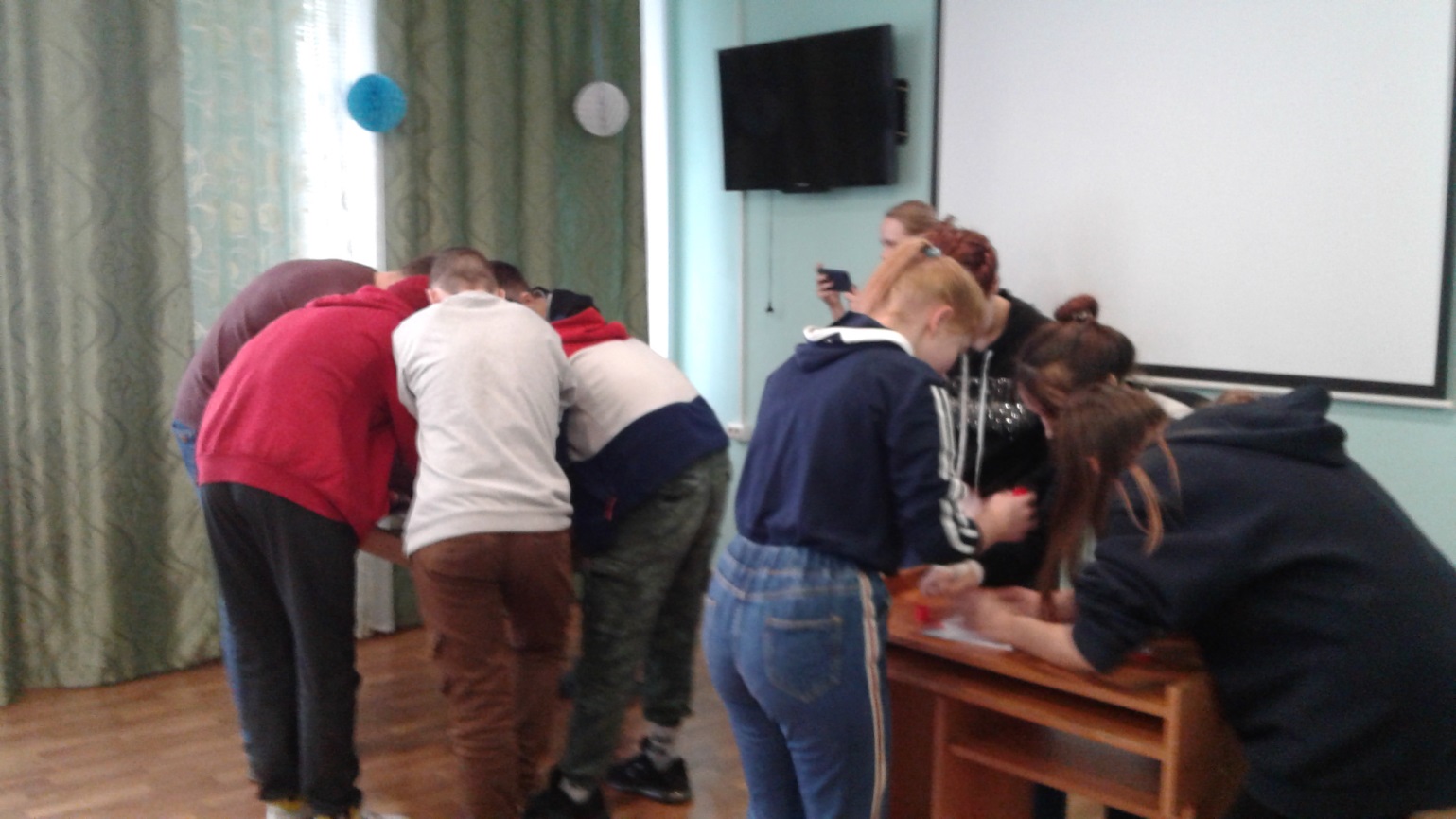 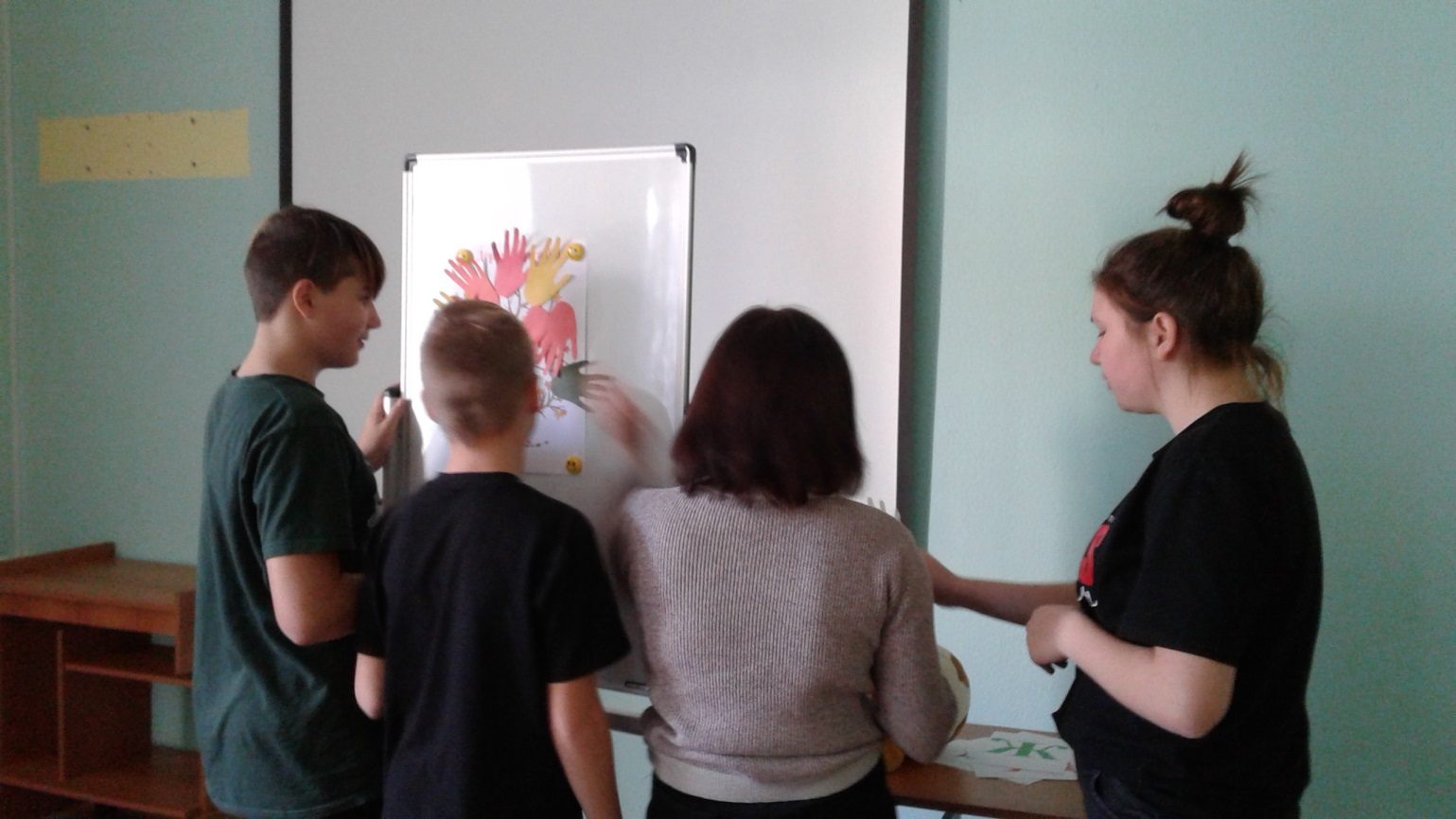 